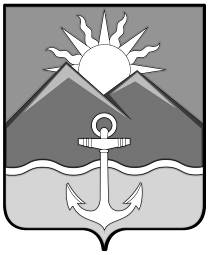 БЮЛЛЕТЕНЬмуниципальных правовых актовХасанского муниципального округаВыпуск № 1916 июня 2023 г.Официальное изданиепгт Славянка Хасанского района Приморского края2023ОглавлениеПОСТАНОВЛЕНИЕ администрации Хасанского муниципального округа №302-па от 21.03.2023 г. «Об утверждении муниципальной  программы «Обеспечение первичных мер пожарной безопасности территории Хасанского муниципального округа»  на 2023-2025 годы»	5ПОСТАНОВЛЕНИЕ администрации Хасанского муниципального округа №572-па от 25.04.2023 г. «Об утверждении муниципальной  программы «Организация и осуществление мероприятий по гражданской обороне, защите населения и территории  Хасанского муниципального округа  от чрезвычайных ситуаций»  на 2023-2025 годы»	14ПОСТАНОВЛЕНИЕ администрации Хасанского муниципального округа №814-па от 06.06.2023 г. «О внесении изменений в правила землепользования и застройки Краскинского городского поселе-ния Хасанского района»	27ПОСТАНОВЛЕНИЕ администрации Хасанского муниципального округа №873-па от 13.06.2023 г. «О создании межведомственной комиссии для оценки жилых помещений жилищного фонда Российской Федерации, многоквартирных домов, находящихся в федеральной собственности, муниципального жилищного фонда и частного жилищного фонда»	29ПОСТАНОВЛЕНИЕ администрации Хасанского муниципального округа №877-па от 15.06.2023 г. «О порядке наложения количественно измеримых финансовых санкций (штрафов, изъятий) за нарушение условий выполнения муниципального за-дания на оказание муниципальных услуг (выполнение работ)»	38ПОСТАНОВЛЕНИЕ администрации Хасанского муниципального округа №896-па от 16.06.2023 г. «Об отмене постановления администрации Хасанского муниципального округа Приморского края от 06.02.2023 №91-па «Об утверждении порядка определения нормативных затрат на оказание муниципальных услуг (выполнение работ), применяемых при расчете объема субсидии на финансовое обеспечение выполнения муниципального задания на оказание муниципальных услуг (выполнение работ) муниципальными учреждениями в сфере культуры Хасанского муниципального округа»	43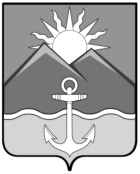 АДМИНИСТРАЦИЯХАСАНСКОГО МУНИЦИПАЛЬНОГО ОКРУГАПРИМОРСКОГО КРАЯПОСТАНОВЛЕНИЕпгт Славянка21.03.2023 г.	                                                                                                                     № 302-паОб утверждении муниципальной  программы «Обеспечение первичных мер пожарной безопасности территории Хасанского муниципального округа»  на 2023-2025 годыВ соответствии с Федеральным законом от 22 декабря 2020 года № 454-ФЗ «О внесении изменений в отдельные законодательные акты Российской Федерации в части совершенствования деятельности в области пожарной безопасности», Федеральным законом от 21 декабря 1994 года № 69-ФЗ «О пожарной безопасности», Федеральным законом от 06 октября 2003 года № 131-ФЗ «Об общих принципах организации местного самоуправления в Российской Федерации», постановлением администрации Хасанского муниципального района от 26 декабря 2022 года № 1068-па  «Об утверждении Порядка разработки, реализации и оценки эффективности муниципальных программ Хасанского муниципального округа», руководствуясь Уставом Хасанского муниципального округа, администрация Хасанского муниципального округаПОСТАНОВЛЯЕТ:1. Утвердить прилагаемую муниципальную программу Хасанского муниципального округа «Обеспечение первичных мер пожарной безопасности территории Хасанского муниципального округа» на 2023-2025 годы.2. Признать утратившим силу постановление администрации Хасанского муниципального района от 26 ноября 2021 года № 920-па «Об утверждении муниципальной  программы «Обеспечение первичных мер пожарной безопасности территории Хасанского муниципального района»  на 2022-2024 годы. 3. Опубликовать настоящее постановление в Бюллетене муниципальных правовых актов Хасанского муниципального района и разместить на официальном сайте администрации Хасанского муниципального округа в информационно-телекоммуникационной сети «Интернет».4. Настоящее постановление вступает в силу после его официального опубликования.5. Контроль исполнения настоящего постановления оставляю за собой.Глава Хасанского муниципального округа                                                                                         И.В. СтепановМУНИЦИПАЛЬНАЯ ПРОГРАММА ХАСАНСКОГО МУНИЦИПАЛЬНОГО РАЙОНА«ОБЕСПЕЧЕНИЕ ПЕРВИЧНЫХ МЕР ПОЖАРНОЙ БЕЗОПАСНОСТИ НА ТЕРРИТОРИИ ХАСАНСКОГО МУНИЦИПАЛЬНОГО ОКРУГА» НА 2023-2025 ГОДЫПаспорт муниципальной программыХарактеристика, приоритеты муниципальной политикив сфере реализации муниципальной программыМуниципальная программа «Обеспечение первичных мер пожарной безопасности на территории Хасанского муниципального округа на 2023-2025 годы» (далее - Программа) определяет направления и механизмы реализации полномочий по обеспечению первичных мер пожарной безопасности на территории Славянского городского поселения, усиления противопожарной защиты населения и материальных ценностей.Программа разработана в соответствии с нормативными актами Российской Федерации и Приморского края:- Федеральным законом от 6 октября 2003 г. № 131-ФЗ «Об общих принципах организации местного самоуправления в Российской Федерации»;- Федеральным законом от 21 декабря 1994 г. № 69-ФЗ «О пожарной безопасности»;- Федеральным законом от 22 июля 2008г. № 123-ФЗ «Технический регламент о требованиях пожарной безопасности»;- Федеральным законом от 22 декабря 2020 года № 454-ФЗ «О внесении изменений в отдельные законодательные акты Российской Федерации в части совершенствования деятельности в области пожарной безопасности»;- Законом Приморского края от 13 июля 1998 г. № 14-КЗ «О пожарной безопасности в Приморском крае». Основными причинами возникновения пожаров и гибели людей являются неосторожное обращение с огнем, нарушение правил пожарной безопасности при эксплуатации электроприборов и неисправность печного отопления. Для стабилизации обстановки с пожарами администрацией Хасанского муниципального округа совместно с Отделом надзорной деятельности Хасанского муниципального района МЧС России Главного Управления Министерства Российской Федерации по делам гражданской обороны, чрезвычайным ситуациям и ликвидации последствий стихийных бедствий по Приморскому краю ведется определенная работа по предупреждению пожаров:- проводится корректировка нормативных документов, руководящих и планирующих документов по вопросам обеспечения пожарной безопасности;- ведется периодическое освещение в средствах массовой информации документов по указанной тематике.- проводятся совещания, заседания комиссии по чрезвычайным ситуациям и обеспечению пожарной безопасности с руководителями объектов и ответственными за пожарную безопасность по вопросам обеспечения пожарной безопасности;- при проведении плановых проверок жилищного фонда особое внимание уделяется ветхому жилью.Вместе с тем подавляющая часть населения не имеет четкого представления о реальной опасности пожаров, поскольку система мер по противопожарной пропаганде и обучению мерам пожарной безопасности недостаточна и, следовательно, неэффективна.В соответствии с Федеральными законами от 21 декабря 1994 г. № 69-ФЗ «О пожарной безопасности», от 22 июля 2008г. № 123-ФЗ «Технический регламент о требованиях пожарной безопасности» обеспечение первичных мер пожарной безопасности предполагает:1) реализацию полномочий органов местного самоуправления по решению вопросов организационно-правового, финансового, материально-технического обеспечения пожарной безопасности муниципального образования;2) разработку и осуществление мероприятий по обеспечению пожарной безопасности муниципального образования и объектов муниципальной собственности, которые должны предусматриваться в планах и программах развития территории, обеспечение надлежащего состояния источников противопожарного водоснабжения, содержание в исправном состоянии средств обеспечения пожарной безопасности жилых и общественных зданий, находящихся в муниципальной собственности;3) разработку и организацию выполнения муниципальных целевых программ по вопросам обеспечения пожарной безопасности;4) разработку плана привлечения сил и средств для тушения пожаров и проведения аварийно-спасательных работ на территории муниципального образования и контроль за его выполнением;5) установление особого противопожарного режима на территории муниципального образования, а также дополнительных требований пожарной безопасности на время его действия;6) обеспечение беспрепятственного проезда пожарной техники к месту пожара;7) обеспечение связи и оповещения населения о пожаре;8) организацию обучения населения мерам пожарной безопасности и пропаганду в области пожарной безопасности, содействие распространению пожарно-технических знаний;9) социальное и экономическое стимулирование участия граждан и организаций в добровольной пожарной охране, в том числе участия в борьбе с пожарами.Без достаточного финансирования полномочий по обеспечению первичных мер пожарной безопасности, их реализация представляется крайне затруднительной и неэффективной.Только программный подход позволит решить задачи по обеспечению пожарной безопасности, снизить количество пожаров, показатели гибели, травматизма людей, материальный ущерб от пожаров.Разработка и принятие настоящей Программы позволят поэтапно решать обозначенные вопросы.В целях профилактики и предупреждения по проблематике пожарной безопасности планируется размещение соответствующей информации в СМИ. Данное мероприятие будет осуществляться в печатном издании и на телевидении в рамках отдельных муниципальных контрактов, заключенным по иным источникам финансирования.2. Перечень показателей муниципальной программыОсновной целью Программы является обеспечение необходимых условий для реализации полномочий по обеспечению первичных мер пожарной безопасности, защиты жизни и здоровья граждан,  материальных ценностей от пожаров в границах Хасанского муниципального округа. Усиление системы противопожарной защиты, создание необходимых условий для укрепления пожарной безопасности, снижение гибели, травматизма людей на пожарах, уменьшение материального ущерба от пожаров.Эффективность реализации Программы оценивается с использованием целевых показателей, характеризующих снижение показателей обстановки, касающейся пожаров, в том числе:- Проведение профилактических отжигов.- Тушение пожаров и палов.- Создание и обновление минерализованных полос.- Стимулирование участия граждан и организаций в добровольной пожарной охране, в том числе участия в борьбе с пожарами.- Размещение противопожарной информации в средствах массовой информацииДля ее достижения необходимо решение следующих основных задач:Реализация полномочий по решению вопросов организационно-правового, финансового, материально-технического обеспечения пожарной безопасности, уменьшение количества пожаров, гибели людей, травматизма и размера материальных потерь от пожаров. Социальное и экономическое стимулирование участия граждан и организаций в добровольной пожарной охране, в том числе участия в борьбе с пожарами.При реализации муниципальной программы к концу 2025 года ожидается результат: 1. Совершенствование нормативной, правовой, методической и технической базы по обеспечению предупреждения пожаров в жилом секторе, общественных и производственных зданиях;2. Повышение готовности подразделений противопожарной службы к тушению пожаров и ведению аварийно-спасательных работ;3. Реализация первоочередных мер по противопожарной защите жилья, муниципальных учреждений, объектов образования, здравоохранения, культуры, иных объектов массового нахождения людей;4. Взаимодействие подразделений ведомственных противопожарных служб, расположенных на территории Хасанского муниципального округа как на договорной основе, так и в рамках межведомственного взаимодействия;5. Создание добровольных пожарных дружин, способных оказывать помощь, в том числе и при тушении пожаров, ликвидации их последствий;6. Совершенствование противопожарной пропаганды при использовании средств массовой информации, наглядной агитации, листовок, личных бесед с гражданами, достижение в этом направлении стопроцентного охвата населения.Целевые индикаторы, показатели Программы соответствуют ее приоритетам, целям и задачам. Перечень показателей Программы носит открытый характер и предусматривает возможность корректировки в случае потери информативности показателя.Типовые значения показателей Программы, характеризующих эффективность реализации мероприятий Программы приведены в приложении  №1 к настоящей Программе.3. Перечень мероприятий муниципальной программы и план их реализации.В соответствии с целевой направленностью Программы выделены следующие мероприятия:1. Проведение профилактических отжигов, тушение пожаров и палов.2. Закупка материально-технических средств обеспечения пожарной безопасности.3. Создание и обновление минерализованных полос.4. Социальное и экономическое стимулирование участия граждан и организаций в добровольной пожарной охране, в том числе участия в борьбе с пожарами.5. Размещение противопожарной информации в средствах массовой информации.Обобщённая характеристика реализуемых в составе Программы мероприятий приведена в приложении № 2 к Программе.4. Прогноз сводных показателей муниципальныхзаданий (при оказании муниципальными учреждениями муниципальных услуг (выполнении работ) в рамках муниципальной программыМуниципальные задания на оказание муниципальных услуг (выполнение работ) в период 2023 - 2025 годов в рамках муниципальной программы не предусмотрены.5. Ресурсное обеспечение реализации муниципальной программыИнформация о ресурсном обеспечении реализации муниципальной программы за счет средств местного бюджета приведена в Приложении № 3 к муниципальной программе.Мероприятия муниципальной программы и объемы ее финансирования уточняются ежегодно при формировании проекта бюджета Хасанского муниципального округа на соответствующий финансовый год и плановый период.Приложение № 1к муниципальной программе Хасанского муниципального округа «Обеспечение первичных мер пожарной безопасности территории Хасанского муниципального округа»  на 2023-2025 годы утвержденной постановлением администрации Хасанского муниципального округа               от 21.03.2023 г.  № 302-паПЕРЕЧЕНЬ ПОКАЗАТЕЛЕЙ (ИНДИКАТОРОВ)МУНИЦИПАЛЬНОЙ ПРОГРАММЫ ХАСАНСКОГО МУНИЦИПАЛЬНОГО ОКРУГА «ОБЕСПЕЧЕНИЕ ПЕРВИЧНЫХ МЕР ПОЖАРНОЙ БЕЗОПАСНОСТИ НА ТЕРРИТОРИИ ХАСАНСКОГО МУНИЦИПАЛЬНОГО ОКРУГА» НА 2023-2025 ГОДЫПриложение № 2к муниципальной программе Хасанского муниципального округа «Обеспечение первичных мер пожарной безопасности территории Хасанского муниципального округа»  на 2023-2025 годы утвержденной постановлением администрации Хасанского муниципального округа               от 21.03.2023 г.  № 302-паПЕРЕЧЕНЬ МЕРОПРИЯТИЙ МУНИЦИПАЛЬНОЙ ПРОГРАММЫ (ПОДПРОГРАММЫ) И ОБЪЕМ ФИНАНСИРОВАНИЯ ХАСАНСКОГО МУНИЦМИПАЛЬНОГО ОКРУГА «ОБЕСПЕЧЕНИЕ ПЕРВИЧНЫХ МЕР ПОЖАРНОЙ БЕЗОПАСНОСТИ НА ТЕРРИТОРИИ ХАСАНСКОГО МУНИЦИПАЛЬНОГО ОКРУГА» НА 2023-2025 ГОДЫАДМИНИСТРАЦИЯХАСАНСКОГО МУНИЦИПАЛЬНОГО ОКРУГАПРИМОРСКОГО КРАЯПОСТАНОВЛЕНИЕпгт Славянка25.04.2023 г.	                                                                                                                   № 572 - паОб утверждении муниципальной  программы «Организация и осуществление мероприятий по гражданской обороне, защите населения и территории  Хасанского муниципального округа  от чрезвычайных ситуаций»  на 2023-2025 годыВ соответствии с Федеральным законом от 21 декабря 1994 года № 68 - ФЗ «О защите населения и территорий от чрезвычайных ситуаций природного и техногенного характера», постановлением администрации Хасанского муниципального района от 26 декабря 2022 года № 1068-па  «Об утверждении Порядка разработки, реализации и оценки эффективности муниципальных программ Хасанского муниципального округа», руководствуясь Уставом Хасанского муниципального округа, в целях повышения качества и эффективности муниципального управления администрация Хасанского муниципального округа ПОСТАНОВЛЯЕТ:1. Утвердить прилагаемую муниципальную программу Хасанского муниципального района «Организация и осуществление мероприятий по гражданской обороне, защите населения и территории Хасанского муниципального округа от чрезвычайных ситуаций» на 2023-2025 годы.2. Признать утратившим силу постановление администрации Хасанского муниципального района от 21 декабря 2020 года № 1082-па «Об утверждении муниципальной программы «Организация и осуществление мероприятий по гражданской обороне, защите населения и территории Хасанского муниципального района от чрезвычайных ситуаций» на 2021-2023 годы».3. Опубликовать настоящее постановление в Бюллетене муниципальных правовых актов Хасанского муниципального района и разместить на официальном сайте администрации Хасанского муниципального округа в информационно-телекоммуникационной сети «Интернет».4. Настоящее постановление вступает в силу со дня его официального опубликования.5. Контроль исполнения настоящего постановления оставляю за собой.Глава Хасанскогомуниципального округа                                                                                        И.В. СтепановУтвержденапостановлением администрацииХасанского муниципального округаот 25.04.2023 г.  № 572 -паМУНИЦИПАЛЬНАЯ ПРОГРАММА ХАСАНСКОГО МУНИЦИПАЛЬНОГО ОКРУГА«ОРГАНИЗАЦИЯ И ОСУЩЕСТВЛЕНИЕ МЕРОПРИЯТИЙ ПО ГРАЖДАНСКОЙ ОБОРОНЕ, ЗАЩИТЕ НАСЕЛЕНИЯ И ТЕРРИТОРИИ ХАСАНСКОГО МУНИЦИПАЛЬНОГО ОКРУГА ОТ ЧРЕЗВЫЧАЙНЫХ СИТУАЦИЙ НА 2023-2025 ГОДЫ» 1. Характеристика, приоритеты муниципальной политики в сфере реализации                   муниципальной программыВажнейшими факторами для сохранения экономического потенциала и повышения качества жизни населения Хасанского муниципального округа являются обеспечение условий для безопасной жизнедеятельности населения, минимизация материального ущерба и снижение случаев гибели людей вследствие чрезвычайных ситуаций. Опыт последнего времени показывает, что ликвидация чрезвычайных ситуаций носит организованный характер, в конечном счете, ведет к качественному выполнению мероприятий по проведению аварийно-спасательных и других неотложных работ, позволяет значительно экономить муниципальные средства. Вместе с тем, в данном направлении деятельности оставляет желать лучшего. В частности, проблемным вопросом выявлена подготовка всех категорий населения способам защиты и действиям в чрезвычайных ситуациях как мирного, так и военного времени.Для повышения у населения уровня подготовленности, сознательности и убежденности в необходимости и важности правильных действий по предупреждению и ликвидации чрезвычайных ситуаций, уверенности в эффективности применяемых средств и методов внедрения норм безопасного поведения в окружающей обстановке, а также для оперативного оповещения и информирования населения в чрезвычайных ситуациях с учетом постоянного увеличения потока информации о различных возникающих опасностях, разработана муниципальная программа.Среди организационных мероприятий защиты населения, осуществляемых заблаговременно, особое место занимает компетентность должностных лиц муниципального звена территориальной подсистемы РСЧС, спасательных формирований и служб ГО, а также населения об угрозе возникновении чрезвычайных ситуаций мирного и военного времени. Решается это с помощью совершенствования порядка взаимодействия федеральных, региональных и муниципальных структур, различных ведомств с целью комплексного решения основных проблем, связанных с угрозами безопасности населения и территории Хасанского муниципального округа. Многие аварийные ситуации, чрезвычайные происшествия и стихийные бедствия нельзя предупредить, поэтому мероприятия по минимизации ущерба и потерь от них должны быть положены в основу прогнозирования, своевременного реагирования всех служб района. Важно не просто констатировать сложные ситуации, а научиться предотвращать их, своевременно прогнозировать, своевременно доводить информацию об угрозе возникновения или возникновения чрезвычайных ситуаций до необходимых органов и населения.Реализация муниципальной программы призвана обеспечить подготовку должностных лиц муниципального звена территориальной подсистемы РСЧС и населения к действиям по предупреждению чрезвычайных ситуаций и действиям в случае угрозы их возникновения, а также защиты территории муниципального образования от чрезвычайных ситуаций. Иметь запас материальных, технических средств для ликвидации чрезвычайных ситуаций.Эффективность выполнения муниципальной программы оценивается как степень достижения запланированных результатов (сопоставление плановых и фактических значений показателей муниципальной программы) при условии соблюдения обоснованного объема расходов.Эффективность реализации муниципальной программы зависит от уровня финансирования мероприятий муниципальной программы, качества, своевременности и полноты их выполнения.Для эффективного контроля за осуществлением программных мероприятий необходимо отслеживать изменения показателей, сравнительный анализ которых дает оценку эффективности реализации программных мероприятий.Оценка эффективности реализации муниципальной программы будет проводиться ежегодно в соответствии с методикой, утверждаемой администрацией Хасанского муниципального округа.Мониторинг и оценку эффективности муниципальной программы осуществляет координатор муниципальной программы.2. Цели муниципальной политики в сфере реализации муниципальной                        программыИсходя из обозначенных выше приоритетов, целями настоящей муниципальной программы является:- совершенствование знаний, навыков и умений, направленных на реализацию единой государственной политики в области организации и осуществления мероприятий по предупреждению чрезвычайных ситуаций и защиты населения от чрезвычайных ситуаций в мирное время, а также при ведении военных действий или вследствие этих действий;- повышение готовности сил и средств Хасанского муниципального округа к проведению аварийно-спасательных и других неотложных работ в случае возникновения чрезвычайных ситуаций мирного и военного времени. Достижение заявленных целей требует формирования комплексного подхода в муниципальном управлении, реализации скоординированных по ресурсам, срокам, исполнителям и результатам мероприятий, а также решения следующих задач:- реализация системы мер по подготовке населения к действиям в чрезвычайных ситуациях мирного и военного времени;- осуществление пропаганды знаний в области гражданской обороны, защиты населения и территорий от чрезвычайных ситуаций мирного и военного времени;- совершенствование функционирования постоянно действующего органа управления и обеспечение деятельности органа повседневного управления муниципального звена территориальной подсистемы Приморского края,  единой государственной системы предупреждения и ликвидации чрезвычайных ситуаций;- создание, обновление и пополнение материальных ресурсов для предупреждения и ликвидации чрезвычайных ситуаций мирного и военного времени.Данные направления реализации муниципальной политики на муниципальном уровне обуславливают выделение двух отдельных подпрограмм в рамках муниципальной программы.                          3. Перечень, цели и краткое описание подпрограмм В рамках муниципальной программы выделяют две отдельные подпрограммы: «Совершенствование гражданской обороны на территории Хасанского муниципального округа» на 2023-2025 годы,  «Снижение рисков и смягчение последствий чрезвычайных ситуаций» на 2023-2025 годы.Целями муниципальных подпрограмм  являются: - совершенствование знаний, навыков и умений, направленных на реализацию единой государственной политики в области организации и осуществления мероприятий по предупреждению чрезвычайных ситуаций и защиты населения от чрезвычайных ситуаций в мирное время, а также при ведении военных действий или вследствие этих действий;     - повышение готовности сил и средств Хасанского муниципального округа к проведению аварийно-спасательных и других неотложных работ в случае возникновения чрезвычайных ситуаций при ведении военных действий или вследствие этих действий. 4. Перечень показателей муниципальной программыПоказатели муниципальной программы соответствуют ее целям и задачам.Плановые значения показателей муниципальной программы, характеризующие эффективность реализации мероприятий муниципальной программы, приведены в Приложении № 2 к муниципальной программе.Перечень показателей муниципальной программы носит открытый характер и предусматривает возможность корректировки в случае потери информативности показателя, изменения приоритетов муниципальной политики, появления новых технологических и социально-экономических обстоятельств, существенно влияющих на их образование.5. Перечень мероприятий муниципальной программы и план их реализации.Перечень и краткое описание реализуемых в составе муниципальной программы мероприятий (с указанием сроков их реализации, ответственных исполнителей, ожидаемых результатов их реализации) приведены в Приложении № 2 к муниципальной программе.6. Ресурсное обеспечение реализации муниципальной программыИнформация о ресурсном обеспечении реализации муниципальной программы                 за счет средств местного бюджета приведена в Приложении № 3 к муниципальной программе.Мероприятия муниципальной программы и объемы ее финансирования уточняются ежегодно при формировании проекта бюджета Хасанского муниципального округа на соответствующий финансовый год и плановый период.7. Сведения об основных мерах правового регулированияМеры правового регулирования для реализации мероприятий муниципальной программы не предусматривается в силу ее специфики. Для достижения целей муниципальной программы принятие правовых актов администрации Хасанского муниципального округа будет осуществлено в соответствии с законодательством Российской Федерации.Приложение № 1к муниципальной программе Хасанского муниципального округа «Организация и осуществление мероприятий по гражданской обороне, защите населения и территории Хасанского муниципального округа от чрезвычайных ситуаций на 2023-2025 годы» ПАСПОРТ МУНИЦИПАЛЬНОЙ ПРОГРАММЫПриложение № 2к муниципальной программе Хасанского муниципального округа «Организация и осуществление мероприятий  по гражданской обороне, защите населения и территории Хасанского муниципального округа от чрезвычайных ситуаций на 2023-2025 годы», ПЕРЕЧЕНЬ ПОКАЗАТЕЛЕЙ (ИНДИКАТОРОВ) МУНИЦИПАЛЬНОЙ ПРОГРАММЫ ХАСАНСКОГО МУНИЦИПАЛЬНОГО ОКРУГА «ОРГАНИЗАЦИЯ И ОСУЩЕСТВЛЕНИЕ МЕРОПРИЯТИЙ ПО ГРАЖДАНСКОЙ ОБОРОНЕ, ЗАЩИТЕ НАСЕЛЕНИЯ И ТЕРРИТОРИИ ХАСАНСКОГО МУНИЦИПАЛЬНОГО ОКРУГА ОТ ЧРЕЗВЫЧАЙНЫХ СИТУАЦИЙ» НА 2023-2025 ГОДЫ                                        Приложение № 3к муниципальной программе Хасанского муниципального округа «Организация и осуществление мероприятий по гражданской обороне, защите населения и территории Хасанского муниципального округа от чрезвычайных ситуаций на 2023-2025 годы»ПЕРЕЧЕНЬ МЕРОПРИЯТИЙ МУНИЦИПАЛЬНОЙ ПРОГРАММЫ(ПОДПРОГРАММЫ) И ОБЪЕМ ФИНАНСИРОВАНИЯ ХАСАНСКОГО МУНИЦИПАЛЬНОГО ОКРУГА «ОРГАНИЗАЦИЯ И ОСУЩЕСТВЛЕНИЕ МЕРОПРИЯТИЙ ПО ГРАЖДАНСКОЙ ОБОРОНЕ, ЗАЩИТЕ НАСЕЛЕНИЯ И ТЕРРИТОРИИ ХАСАНСКОГО МУНИЦИПАЛЬНОГО ОКРУГА ОТ ЧРЕЗВЫЧАЙНЫХ СИТУАЦИЙ НА 2023-2025 ГОДЫ»Приложение № 4к муниципальной программе Хасанского муниципального округа «Организация и осуществление мероприятий по гражданской обороне, защите населения и территории Хасанского муниципального округа от чрезвычайных ситуаций на 2023-2025 годы» ПАСПОРТ ПОДПРОГРАММЫ МУНИЦИПАЛЬНОЙ ПРОГРАММЫХАСАНСКОГО МУНИЦИПАЛЬНОГО ОКРУГА«Совершенствование гражданской оборонына территории Хасанского муниципального округа на 2023-2025 годы»Приложение № 5к муниципальной программе Хасанского муниципального округа «Организация и осуществление мероприятий по гражданской обороне, защите населения и территории Хасанского муниципального округа от чрезвычайных ситуаций на 2023-2025 годы» ПАСПОРТ ПОДПРОГРАММЫМУНИЦИПАЛЬНОЙ ПРОГРАММЫ
ХАСАНСКОГО МУНИЦИПАЛЬНОГО ОКРУГА «Снижение рисков и смягчение последствий чрезвычайных ситуаций на 2023-2025 годы» 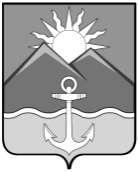 АДМИНИСТРАЦИЯХАСАНСКОГО МУНИЦИПАЛЬНОГО ОКРУГАПРИМОРСКОГО КРАЯПОСТАНОВЛЕНИЕпгт Славянка06.06.2023 г.	                                                                                                                    №  814-паО внесении изменений в правила землепользования и застройки Краскинского городского поселения Хасанского района 	В соответствии с частью 3.3 статьи 33 Градостроительного кодекса Российской Федерации, руководствуясь пунктом 26 статьи 16 Федерального закона от 06.10.2003 № 131-ФЗ «Об общих принципах организации местного самоуправления в Российской Федерации»,  Приказом Росреестра от 10.11.2020    № П/0412 «Об утверждении классификатора видов разрешенного использования земельных участков», Законом Приморского края от 22.04.2022 № 80-КЗ «О Хасанском муниципальном округе Приморского края», нормативным правовым актом Думы Хасанского муниципального округа от 13.10.2022 № 2-НПА «Об утверждении Положения о правопреемстве органов местного самоуправления вновь образованного муниципального образования Хасанского муниципального округа Приморского края», Уставом Хасанского муниципального округа, протоколом заседания Совета по привлечению инвестиций в экономику Приморского края при Губернаторе Приморского края от 15.12.2022 № ПР№-418-ЩВГ, в целях реализации инвестиционного проекта «Строительство таможенно-логистического терминала с зоной ожидания перед МАПП «Краскино», запросом ОГИБДД ОМВД России по Приморскому краю о необходимости обустройства специализированной парковки для большегрузных транспортных средств в пгт Краскино,  администрация Хасанского муниципального округа  ПОСТАНОВЛЯЕТ: 1. Внести изменения в Правила землепользования и застройки Краскинского городского поселения Хасанского района, утверждённые постановлением администрации Краскинского городского поселения Хасанского муниципального района Приморского края от 27.08.2021 № 84, дополнив  пункт «Виды разрешенного использования и предельные (минимальные и (или) максимальные) размеры земельных участков, предельные параметры разрешенного строительства, реконструкции объектов капитального строительства» территориальной зоны  «Ж.1 Зона индивидуального жилищного строительства»  статьи 55.1 «Жилые зоны» главы 15 «Градостроительные регламенты использования территорий» части III «Регламенты использования территорий»  в соответствующих графах таблицы строкой следующего содержания: 2. Опубликовать настоящее постановление в Бюллетене муниципальных правовых актов Хасанского муниципального округа и на официальном сайте администрации Хасанского муниципального округа в информационно-телекоммуникационной сети «Интернет».3. Настоящее постановление вступает в силу после его официального опубликования.     	4. Контроль за исполнением настоящего постановления оставляю за собой.Глава Хасанского муниципального округа                                                                                        И.В. Степанов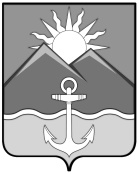 АДМИНИСТРАЦИЯХАСАНСКОГО МУНИЦИПАЛЬНОГО РАЙОНАПОСТАНОВЛЕНИЕпгт Славянка13.06.2023 г.                                                                                                                     № 873-паО создании межведомственной комиссии для оценки жилых помещений жилищного фонда Российской Федерации, многоквартирных домов, находящихся в федеральной собственности, муниципального жилищного фонда и частного жилищного фондаВ соответствии со статьями 14, 15, 32 Жилищного кодекса Российской Федерации, Положением о признании помещения жилым помещением, жилого помещения непригодным для проживания, многоквартирного дома аварийным и подлежащим сносу или реконструкции, садового дома жилым домом и жилого дома садовым домом, утвержденным  Постановлением Правительства Российской Федерации от 28 января 2006 года № 47, руководствуясь Уставом Хасанского муниципального округа, администрация Хасанского муниципального округа ПОСТАНОВЛЯЕТ:1. Создать при администрации Хасанского муниципального округа межведомственную комиссию для оценки жилых помещений жилищного фонда Российской Федерации, многоквартирных домов, находящихся в федеральной собственности, муниципального жилищного фонда и частного жилищного фонда и утвердить её состав, согласно приложению № 1 к настоящему постановлению.2. Утвердить прилагаемое Положение о межведомственной комиссии для оценки жилых помещений жилищного фонда Российской Федерации, многоквартирных домов, находящихся в федеральной собственности, муниципального жилищного фонда и частного жилищного фонда, согласно приложению № 2 к настоящему постановлению. 3. Признать утратившим силу следующие постановления администрации Хасанского муниципального района: от 17 июня 2019 года № 203-па «О межведомственной комиссии по признанию помещения жилым помещением, жилого помещения непригодным для проживания, многоквартирного дома аварийным и подлежащим сносу или реконструкции при администрации Хасанского муниципального района»;от 7 июля 2021 года № 552-па «О внесении изменений в постановление администрации Хасанского муниципального района от 17 июня 2019 года № 196-па «по признанию помещения жилым помещением, жилого помещения непригодным для проживания, многоквартирного дома аварийным и подлежащим сносу или реконструкции при администрации Хасанского муниципального района»;4. Опубликовать настоящее постановление в Бюллетене муниципальных правовых актов Хасанского муниципального округа и разместить в информационно-телекоммуникационной сети  «Интернет». 5. Настоящее постановление вступает в силу после его официального опубликования.6. Контроль за исполнения настоящего постановления оставляю за собой.Глава Хасанского муниципального округа                                                                                         И.В. СтепановПриложение № 1 к постановлению администрации Хасанского муниципального округа от 13.06.2023 г № 873-паСОСТАВмежведомственной комиссии для оценки жилых помещений жилищного фонда                Российской Федерации, многоквартирных домов, находящихся в федеральной                     собственности, муниципального жилищного фонда и частного жилищного фондаПриложение № 2 к постановлению администрации Хасанского муниципального округа от 13.06.2023 г № 873-паПОЛОЖЕНИЕо межведомственной комиссии для оценки жилых помещений жилищного фонда                Российской Федерации, многоквартирных домов, находящихся в федеральной                  собственности, муниципального жилищного фонда и частного жилищного фонда1. ОБЩИЕ ПОЛОЖЕНИЯ1.1. Настоящее Положение о межведомственной комиссии для оценки жилых помещений жилищного фонда Российской Федерации, многоквартирных домов, находящихся в федеральной собственности, муниципального жилищного фонда и частного жилищного фонда, созданной при администрации Хасанского муниципального округа (далее – Положение, Межведомственная комиссия) разработано в соответствии с Жилищным кодексом Российской Федерации, Постановлением Правительства Российской Федерации от 28 января 2006 года № 47 «Об утверждении Положения о признании помещения жилым помещением, жилого помещения непригодным для проживания, многоквартирного дома аварийным и подлежащим сносу или реконструкции, садового дома жилым домом и жилого дома садовым домом» (далее – Положение № 47) и регулирует основные направления и порядок работы межведомственной комиссии для оценки и обследования помещения в целях признания его жилым помещением, жилого помещения пригодным (непригодным) для проживания граждан, а также многоквартирного дома в целях признания его аварийным и подлежащим сносу или реконструкции.1.2. Действие настоящего Положения распространяется на находящиеся в эксплуатации жилые помещения независимо от форм собственности, расположенные на территории Хасанского муниципального округа, за исключением случаев, предусмотренных пунктом 7(1) Положения № 47.1.3. Действие настоящего Положения не распространяется на жилые помещения, расположенные в объектах капитального строительства, ввод в эксплуатацию которых и постановка на государственный учет не осуществлены в соответствии с Градостроительным кодексом Российской Федерации.1.4. Межведомственная комиссия является постоянно действующим коллегиальным межведомственным органом, образуемым при администрации Хасанского муниципального округа.1.5. Межведомственная комиссия осуществляет свою деятельность в соответствии с Конституцией Российской Федерации, Жилищным кодексом Российской Федерации, федеральными законами и иными правовыми актами Российской Федерации, в том числе Положением о признании помещения жилым помещением, жилого помещения непригодным для проживания и многоквартирного дома аварийным и подлежащим сносу или реконструкции, утвержденным Постановлением Правительства Российской Федерации от 28 января 2006 года № 47, действующими строительными нормами и правилами, правилами и нормами технической эксплуатации жилищного фонда, муниципальными правовыми актами органов местного самоуправления Хасанского муниципального округа, настоящим Положением.1.6. Прекращение деятельности Межведомственной комиссии, изменения и дополнения в настоящее Положение, а также изменения состава Межведомственной комиссии осуществляется путем принятия соответствующего постановления администрации Хасанского муниципального округа.2. СОСТАВ МЕЖВЕДОМСТВЕННОЙ КОМИСИИ2.1. Межведомственная комиссия состоит из председателя Межведомственной комиссии, заместителя председателя Межведомственной комиссии, секретаря и членов Межведомственной комиссии.2.2. Состав Межведомственной комиссии утверждается постановлением администрации Хасанского муниципального округа.2.3. В состав Межведомственной комиссии включаются представители администрации Хасанского муниципального округа.Председателем Межведомственной комиссии назначается заместитель главы администрации Хасанского муниципального округа, курирующий вопросы в данной сфере.2.4. В состав Межведомственной комиссии включаются (по согласованию) представители органов, уполномоченных на проведение регионального жилищного надзора (муниципального жилищного контроля), государственного контроля и надзора в сферах санитарно-эпидемиологической, пожарной, промышленной, экологической и иной безопасности, защиты прав потребителей и благополучия человека (далее - органы государственного надзора (контроля), находящихся в сельских поселениях, образованных в границах Хасанского муниципального района, а также в случае необходимости - представители органов архитектуры, градостроительства и соответствующих организаций, эксперты, в установленном порядке аттестованные на право подготовки заключений экспертизы проектной документации и (или) результатов инженерных изысканий. 2.5. К работе в Межведомственной комиссии привлекается с правом совещательного голоса собственник жилого помещения (уполномоченное им лицо).2.6. Члены Межведомственной комиссии участвуют в заседаниях Межведомственной комиссии лично без права передачи своих полномочий другим лицам.2.7. К работе Межведомственной комиссии в необходимых случаях могут привлекаться квалифицированные эксперты проектно-изыскательских организаций с правом решающего голоса.2.8. Межведомственную комиссию возглавляет председатель, который руководит ее деятельностью и ведет заседания. В отсутствие председателя Межведомственной комиссии его полномочия осуществляет заместитель председателя Межведомственной комиссии.2.9. Решения Межведомственной комиссии принимаются в виде заключения и подписываются всеми членами Межведомственной комиссии.2.10. Члены Межведомственной комиссии обладают равными правами при обсуждении рассматриваемых на заседании вопросов.2.11. Председатель Межведомственной комиссии:1) осуществляет общее руководство Межведомственной комиссией;2) определяет дату заседания Межведомственной комиссии;3) формирует и утверждает повестку дня заседания Межведомственной комиссии;4) осуществляет общий контроль за исполнением и реализацией принятых Межведомственной комиссией решений;5) председательствует на заседаниях Межведомственной комиссии, координирует ее действия, дает рекомендации;6) имеет право подписи документов по вопросам деятельности Межведомственной комиссии.2.12. Заместитель председателя Межведомственной комиссии выполняет организационно-методическую работу Межведомственной комиссии.2.13. Секретарь Межведомственной комиссии:1) ведет прием и регистрацию заявлений и прилагаемых к ним обосновывающих документов;2) не позднее 3 рабочих дней до даты проведения очередного (внеочередного) заседания Межведомственной комиссии оповещает членов Межведомственной комиссии о дне, времени и повестке дня заседания Межведомственной комиссии;3) проводит работу, связанную с организацией заседаний Межведомственной комиссии;4) осуществляет подготовку на заседание Межведомственной комиссии необходимых документов;5) осуществляет подготовку и направление запросов о необходимости представления дополнительных документов для принятия решений Межведомственной комиссии;6) оформляет протоколы заседаний Межведомственной комиссии, выписки из протокола Межведомственной комиссии, акты и заключения Межведомственной комиссии;7) осуществляет подготовку проектов постановлений (распоряжений) администрации Хасанского муниципального округа по вопросам, входящих в компетенцию Межведомственной комиссии;8) осуществляет подготовку и направление заявителям копий постановлений администрации Хасанского муниципального округа, выписок из протоколов заседаний Межведомственной комиссии, актов и заключений Межведомственной комиссии.3. ПОЛНОМОЧИЯ МЕЖВЕДОМСТВЕННОЙ КОМИСИИ3.1. Межведомственная комиссия имеет право:3.1.1. Взаимодействовать с федеральными органами государственной власти, органами государственной власти Приморского края, органами местного самоуправления, физическими лицами и юридическими лицами, независимо от их организационно-правовых форм и форм собственности по вопросам, относящимся к компетенции Межведомственной комиссии.3.1.2. Запрашивать в установленном порядке необходимую информацию по вопросам, относящимся к компетенции Межведомственной комиссии.3.1.3. Назначить дополнительные обследования и испытания, по результатам которых составляются соответствующие акты, которые приобщаются к документам, ранее представленным на рассмотрение Межведомственной комиссии.3.1.4. Вносить в установленном порядке федеральным органам государственной власти, органам государственной власти Приморского края, органам местного самоуправления предложения по вопросам деятельности Межведомственной комиссии, требующим решения соответствующих органов и должностных лиц.3.1.5. Привлекать для участия в работе Межведомственной комиссии и заслушивать на своих заседаниях представителей федеральных органов государственной власти, органов государственной власти Приморского края, органов местного самоуправления специалистов различных организаций, в том числе проектно-изыскательских, собственника жилого помещения (уполномоченное им лицо).3.1.6. Принимать решения:1) о соответствии помещения требованиям, предъявляемым к жилому помещению, и его пригодности для проживания; 2) о выявлении оснований для признания помещения подлежащим капитальному ремонту, реконструкции или перепланировке (при необходимости с технико-экономическим обоснованием) с целью приведения утраченных в процессе эксплуатации характеристик жилого помещения в соответствие с установленными в Положении № 47 требованиями; 3) о выявлении оснований для признания помещения непригодным для проживания; 4) об отсутствии оснований для признания жилого помещения непригодным для проживания;5) о выявлении оснований для признания многоквартирного дома аварийным и подлежащим реконструкции; 6) о выявлении оснований для признания многоквартирного дома аварийным и подлежащим сносу;7) об отсутствии оснований для признания многоквартирного дома аварийным и подлежащим сносу или реконструкции.3.2. Межведомственная комиссия правомочна принимать решения в отношении жилых помещений независимо от формы собственности, расположенных на территории Хасанского муниципального округа, за исключением помещений жилищного фонда Российской Федерации и жилищного фонда Приморского края.4. ПОРЯДОК РАБОТЫ МЕЖВЕДОМСТВЕННОЙ КОМИСИИ4.1. Межведомственная комиссия на основании заявления собственника помещения, правообладателя или гражданина (нанимателя) либо на основании заключения органов государственного надзора (контроля) по вопросам, отнесенным к их компетенции, либо на основании заключения экспертизы жилого помещения, проведенной в соответствии с постановлением Правительства Российской Федерации от 21 августа 2019 г. № 1082 «Об утверждении Правил проведения экспертизы жилого помещения, которому причинен ущерб, подлежащий возмещению в рамках программы организации возмещения ущерба, причиненного расположенным на территориях субъектов Российской Федерации жилым помещениям граждан, с использованием механизма добровольного страхования, методики определения размера ущерба, подлежащего возмещению в рамках программы организации возмещения ущерба, причиненного расположенным на территориях субъектов Российской Федерации жилым помещениям граждан, с использованием механизма добровольного страхования за счет страхового возмещения и помощи, предоставляемой за счет средств бюджетов бюджетной системы Российской Федерации, и о внесении изменений в Положение о признании помещения жилым помещением, жилого помещения непригодным для проживания, многоквартирного дома аварийным и подлежащим сносу или реконструкции, садового дома жилым домом и жилого дома садовым домом» ((далее - Постановление № 1082), либо на основании сформированного и утвержденного субъектом Российской Федерации на основании сведений из Единого государственного реестра недвижимости, полученных с использованием единой системы межведомственного электронного взаимодействия и подключаемых к ней региональных систем межведомственного электронного взаимодействия, сводного перечня объектов (жилых помещений), находящихся в границах зоны чрезвычайной ситуации, проводит оценку соответствия помещения требованиям, установленным Положением  № 47, и принимает решения в порядке, предусмотренном пунктом 47 Положения N 47.4.2. Заседания Межведомственной комиссии проводятся по мере необходимости.4.3. Межведомственная комиссия правомочна принимать решение (имеет кворум), если в заседании комиссии принимают участие не менее половины общего числа ее членов, в том числе все представители органов государственного надзора (контроля), органов архитектуры, градостроительства и соответствующих организаций, эксперты, включенные в состав комиссии.4.4. Комиссия рассматривает поступившее заявление, или заключение органа государственного надзора (контроля), или заключение экспертизы жилого помещения, проведенной в соответствии с Постановлением № 1082, в течение 30 календарных дней с даты регистрации, а сводный перечень объектов (жилых помещений) или поступившее заявление собственника, правообладателя или нанимателя жилого помещения, которое получило повреждения в результате чрезвычайной ситуации и при этом не включено в сводный перечень объектов (жилых помещений) - в течение 20 календарных дней с даты регистрации и принимает решение (в виде заключения, в 3-х экземплярах), либо решение о проведении дополнительного обследования оцениваемого помещения.4.5. В ходе работы Межведомственная комиссия вправе назначить дополнительные обследования и испытания, результаты которых приобщаются к документам, ранее представленным на рассмотрение Межведомственной комиссии.4.6. По результатам работы Межведомственная комиссия принимает одно из решений об оценке соответствия помещений и многоквартирных домов установленным в Положении № 47, которое принимается простым большинством голосов членов Межведомственной комиссии и оформляется в виде заключения. Если число голосов «за» и «против» при принятии решения равно, решающим является голос председателя Межведомственной комиссии. В случае несогласия с принятым решением члены Межведомственной комиссии вправе выразить свое особое мнение в письменной форме и приложить его к заключению.4.7. По окончании работы Межведомственная комиссия составляет в 3-х экземплярах заключение об оценке соответствия помещения (многоквартирного дома) требованиям, установленным Положением № 47.На основании полученного заключения Межведомственной комиссии администрация Хасанского муниципального округа принимает решение и издает постановления администрации Хасанского муниципального округа с указанием о дальнейшем использовании помещения, сроках отселения физических и юридических лиц, в случае признания дома аварийным и подлежащим сносу или реконструкции, или о признании необходимости проведения ремонтно-восстановительных работ.4.8. Межведомственная комиссия в 5-ти-дневный срок со дня издания администрацией Хасанского муниципального округа постановления направляет в письменной или электронной форме с использованием информационно-телекоммуникационных сетей общего пользования, в том числе информационно-телекоммуникационной сети «Интернет», включая единый портал или региональный портал государственных и муниципальных услуг (при его наличии), по 1 экземпляру постановления администрации Хасанского муниципального округа и заключения Межведомственной комиссии заявителю, а также в случае признания жилого помещения непригодным для проживания и многоквартирного дома аварийным и подлежащим сносу или реконструкции - в орган государственного жилищного надзора (муниципального жилищного контроля) по месту нахождения такого помещения или дома.В случае выявления оснований для признания жилого помещения непригодным для проживания вследствие наличия вредного воздействия факторов среды обитания, представляющих особую опасность для жизни и здоровья человека, либо представляющих угрозу разрушения здания по причине его аварийного состояния или по основаниям, решение направляется администрации Хасанского муниципального округа, собственнику жилья и заявителю не позднее рабочего дня, следующего за днем оформления решения.5. ИСПОЛЬЗОВАНИЕ ДОПОЛНИТЕЛЬНОЙ ИНФОРМАЦИИ ДЛЯ ПРИНЯТИЯ РЕШЕНИЯ5.1. В случае проведения капитального ремонта, реконструкции или перепланировки жилого помещения в соответствии с решением, принятым на основании указанного в настоящем Положении заключения, Межведомственная комиссия в месячный срок после уведомления собственником жилого помещения или уполномоченным им лицом об их завершении проводит осмотр жилого помещения, составляет акт обследования и принимает соответствующее решение, которое доводит до заинтересованных лиц.5.2. Для инвалидов и других маломобильных групп населения, пользующихся в связи с заболеванием креслами-колясками, отдельные занимаемые ими жилые помещения (квартира, комната) по заявлению граждан и на основании представления соответствующих заболеванию медицинских документов могут быть признаны Межведомственной комиссией непригодными для проживания. Межведомственная комиссия оформляет в 3-х экземплярах заключение о признании жилого помещения непригодным для проживания указанных граждан и в 5-ти дневный срок направляет один экземпляр в орган местного самоуправления, второй экземпляр заявителю (третий экземпляр остается в деле, сформированном Межведомственной комиссией). АДМИНИСТРАЦИЯХАСАНСКОГО МУНИЦИПАЛЬНОГО ОКРУГАПРИМОРСКОГО КРАЯПОСТАНОВЛЕНИЕпгт Славянка15.06.2023                                                                                                                            №877-паО порядке наложения количественно измеримых финансовых санкций (штрафов, изъятий) за нарушение условий выполнения муниципального задания на оказание муниципальных услуг (выполнение работ)В целях повышения эффективности расходования средств бюджета Хасанского муниципального округа Приморского края, результативности выполнения муниципального задания на оказание муниципальных услуг (выполнение работ) муниципальными учреждениями Хасанского муниципального округа, в соответствии с Порядком формирования муниципального задания на оказание муниципальных услуг (выполнение работ) в отношении муниципальных учреждений и финансового обеспечения выполнения муниципального задания, утвержденного постановлением администрации Хасанского муниципального округа Приморского края от 04.04.2023 №419-па, руководствуясь Уставом Хасанского муниципального округа Приморского края, администрация Хасанского муниципального округа Приморского краяПОСТАНОВЛЯЕТ:1.Утвердить Порядок наложения количественно измеримых финансовых санкций (штрафов, изъятий) за нарушение условий выполнения муниципального задания на оказание муниципальных услуг (выполнение работ) согласно приложению.2.Главным распорядителям бюджетных средств Хасанского муниципального округа Приморского края, в ведении которых находятся муниципальные учреждения, довести настоящее постановление до руководителей муниципальных учреждений.3.Опубликовать настоящее постановление в Бюллетене муниципальных правовых актов Хасанского муниципального округа и разместить на официальном сайте администрации Хасанского муниципального округа в информационно-телекоммуникационной сети «Интернет».4.Настоящее постановление вступает в силу с даты его официального опубликования и распространяет свое действие на правоотношения, возникающие с 1 января 2023 года. 5.Контроль исполнения данного постановления возложить на заместителя главы администрации Хасанского муниципального округа И.В. Старцеву.Глава Хасанского муниципального округа						          	                       И.В. СтепановПриложениек постановлению администрации Хасанского муниципального округа Приморского края от 15.06.2023 №877-паПОРЯДОКналожения количественно измеримых финансовых санкций (штрафов, изъятий) за                       нарушение условий выполнения муниципального задания на оказание муниципальных услуг (выполнение работ)1.Настоящий Порядок устанавливает правила наложения количественно измеримых финансовых санкций (штрафов, изъятий) за нарушение условий выполнения муниципального задания на оказание муниципальных услуг (выполнение работ) (далее-муниципальное задание) муниципальными учреждениями Хасанского муниципального округа Приморского края (далее-Учреждения).                2.Муниципальное задание формируется в соответствии с основными видами деятельности, предусмотренными учредительными документами Учреждения, с учетом предложений Учреждения, касающихся потребности в соответствующих услугах и работах, оцениваемых на основании прогнозируемой динамики количества потребителей услуг и работ, уровня удовлетворенности существующими объемом и качеством услуг и результатов работ и возможностей Учреждения по оказанию услуг и выполнению работ, а также показателей выполнения Учреждением муниципального задания в отчетном финансовом году.	3.Муниципальное задание содержит показатели, характеризующие качество и (или) объем муниципальной услуги (работы), определение категорий физических и (или) юридических лиц, являющихся потребителями соответствующих услуг (работ), предельные цены (тарифы) на оплату соответствующих услуг (работ) физическими или юридическими лицами в случаях, если законодательством Российской Федерации предусмотрено их оказание (выполнение) на платной основе в рамках муниципального задания, либо порядок установления указанных цен (тарифов) в случаях, установленных законодательством Российской Федерации, порядок контроля за исполнением муниципального задания и требования к отчетности о выполнении муниципального задания. 	4.Муниципальное задание формируется в процессе формирования бюджета Хасанского муниципального округа (далее-бюджет округа) на очередной финансовый год и плановый период и утверждается не позднее 15 рабочих дней со дня отражения на лицевом счете главного распорядителя бюджетных средств, открытом соответствующему главному распорядителю средств бюджета округа, лимитов бюджетных обязательств на финансовое обеспечение выполнения муниципального задания.	5.Руководитель Учреждения несет персональную ответственность за достижение показателей объема и качества, определенных в муниципальном задании, на выполнение которого предоставляется субсидия из бюджета округа.  6.Контроль над выполнением муниципального задания Учреждениями, осуществляют главные распорядители средств бюджета округа, в ведении которых находятся подведомственные учреждения (далее-ГРБС), органы внутреннего финансового контроля администрации Хасанского муниципального округа Приморского края, Контрольно-счетное управление Хасанского муниципального округа Приморского края.ГРБС осуществляет проверку представленных Учреждением отчетов о выполнении муниципального задания за отчетный период на соответствие плановым показателям, установленным в муниципальном задании с учетом специфики Учреждения.	7.Формы контроля, периодичность его проведения устанавливаются в муниципальном задании на соответствующий финансовый год.	8.Выполнение муниципального задания не в полном объеме, с учетом допустимого (возможного) отклонения, с нарушением установленных сроков и показателей качества считается нарушением условий выполнения муниципального задания.	9.В случае выявления нарушений в отчетах о выполнении муниципального задания проводится анализ причин, приведших к невыполнению муниципального задания, и принимается одно из следующих решений (возможно причины носят объективный характер и вины руководителя и (или) Учреждения в сложившейся ситуации нет):	– вносятся изменения в показатели муниципального задания;	– не вносятся изменения в показатели муниципального задания.	10.За нарушения Учреждениями условий выполнения муниципального задания ГРБС устанавливает и доводит до них количественно измеримые санкции.	В случае, когда показатели объема, указанные в отчете меньше показателей, установленных в муниципальном задании при условии получения субсидии из бюджета округа, то соответствующие средства субсидий подлежат перечислению в бюджет округа в соответствии с бюджетным законодательством Российской Федерации в объеме, установленном ГРБС. 	ГРБС вносит в соглашение о порядке и условиях предоставления субсидии на финансовое обеспечение выполнения муниципального задания на оказание муниципальных услуг (выполнение работ) и в график перечисления субсидии на соответствующий финансовый год изменения на сумму субсидии, подлежащей возврату в бюджет округа, или на сумму уменьшения размера субсидии.	11.В случае, кода показатели объема и качества, указанные в отчете, меньше показателей, установленных в муниципальном задании, и при этом субсидия из бюджета округа не предоставляется, принимается решение о применении к руководителю Учреждения норм статьи 192 Трудового кодекса Российской Федерации о совершении дисциплинарного проступка и применении к нему дисциплинарного взыскания в виде замечания, выговора, увольнения по соответствующим основаниям.	12.Результаты контроля за исполнением муниципального задания оформляются по форме согласно приложению №1 к настоящему Порядку и подлежат размещению на официальном сайте ГРБС в информационно-телекоммуникационной сети «Интернет».	13.По результатам контроля ГРБС представляет в финансовое управление администрации Хасанского муниципального округа Приморского края ежегодно, не позднее 1 февраля года, следующего за отчетным, сводную информацию о результатах контроля за исполнением муниципальных заданий муниципальными учреждениями.Приложение №1к Порядку наложения количественно измеримых финансовых санкций (штрафы, изъятия) за нарушение условий выполнения муниципального задания на оказание муниципальных   услуг (выполнение работ) Результаты контроля
за исполнением муниципального задания на оказание муниципальных услуг (выполнение работ) муниципальным учреждением					за _________________________________										(период-квартал; полугодие; 9 месяцев; год)					Исполнитель		___________________	_____________________	________________________								(должность)	(подпись)	(расшифровка подписи)			"_______"	________	20_____г.										Приложение №2к Порядку наложения количественно измеримых финансовых санкций (штрафы, изъятия) за нарушение условий выполнения муниципального задания на оказание муниципальных   услуг (выполнение работ)Сводная информация о результатах контроля за исполнением
муниципальных заданий муниципальными учреждениями		за _____________________				(период-год)		Исполнитель	________________________	__________________			(подпись)	(расшифровка подписи)	"___"__________20___г.				АДМИНИСТРАЦИЯХАСАНСКОГО МУНИЦИПАЛЬНОГО ОКРУГАПРИМОРСКОГО КРАЯПОСТАНОВЛЕНИЕпгт Славянка16.06.2023                                                                                                                            № 896-паОб отмене постановления администрации Хасанского муниципального округа Приморского края от 06.02.2023 №91-па «Об утверждении порядка определения нормативных затрат на оказание муниципальных услуг (выполнение работ), применяемых при расчете объема субсидии на финансовое обеспечение выполнения муниципального задания на оказание муниципальных услуг (выполнение работ) муниципальными учреждениями в сферекультуры Хасанского муниципального округа»	В соответствии с Федеральным законом от 06 октября 2003 №131-ФЗ «Об общих принципах организации местного самоуправления в Российской Федерации», руководствуясь Уставом Хасанского муниципального округа Приморского края, в связи с принятием Постановления администрации Хасанского муниципального округа Приморского края от 04.04.2023 №419-па «О порядке формирования муниципального задания на оказание муниципальных услуг (выполнение работ) в отношении муниципальных учреждений и финансового обеспечения выполнения муниципального задания», администрация Хасанского муниципального округа Приморского краяПОСТАНОВЛЯЕТ:1. Отменить постановление администрации Хасанского муниципального округа Приморского края от 06.02.2023 №91-па «Об утверждении порядка определения нормативных затрат на оказание муниципальных услуг (выполнение работ), применяемых при расчете объема субсидии на финансовое обеспечение выполнения муниципального задания на оказание муниципальных услуг (выполнение работ) муниципальными учреждениями в сфере культуры Хасанского муниципального округа».2. Опубликовать настоящее постановление в Бюллетене муниципальных правовых актов Хасанского муниципального округа и разместить на официальном сайте администрации Хасанского муниципального округа в информационно-телекоммуникационной сети «Интернет».3. Настоящее постановление вступает в силу со дня его принятия.Глава Хасанского                                                                                                   муниципального округа                                                                                         И.В. СтепановБюллетень муниципальных правовых актов
Хасанского муниципального округаВЫПУСК № 1916 июня 2023 г.Официальное издание, учрежденное администрацией 
Хасанского муниципального округа исключительно 
для издания официальных сообщений и материалов, 
нормативных и иных актов Хасанского муниципального округаГлавный редактор Старцева И.В.Редакционная коллегия:Старцева И.В., Куличенко О.В., Захаренко М.А.Издатель: Администрация Хасанского муниципального округа________________________________Адрес редакции:692701 п. Славянка Приморского края, ул. Молодежная, 1.Выпуск  от 16 июня 2023 г. № 19Тираж 2 экземпляра.Свободная цена. Правом распространения обладает МБУ «Централизованная библиотечная система» Хасанского муниципального округа.Электронная версия издания размещена на официальном сайте 
Хасанского муниципального округа (https://xasanskij-r25.gosweb.gosuslugi.ru/).Наименование муниципальной программы«Обеспечение первичных мер пожарной безопасности территории Хасанского муниципального округа»  на 2023-2025 годы утвержденной Ответственный исполнитель муниципальной программыОтдел ГО и ЧС администрации  Хасанского муниципального округа Соисполнители муниципальной программыЦели муниципальной программыРеализация полномочий по обеспечению первичных мер пожарной безопасности с целью защиты жизни и здоровья граждан,  материальных ценностей от пожаров в границах Хасанского муниципального округа. Задачи муниципальной программы
1. Проведение профилактических отжигов,  тушение пожаров и палов.2. Закупка материально-технических средств обеспечения пожарной безопасности.3. Создание и обновление минерализованных полос.4. Социальное и экономическое стимулирование участия граждан и организаций в добровольной пожарной охране, в том числе участия в борьбе с пожарами. Показатели (индикаторы) муниципальной программы1. Проведение профилактических отжигов.2. Тушение пожаров и палов.3. Создание и обновление минерализованных полос. Подпрограммы с указанием целей и сроков реализацииЭтапы и сроки реализации муниципальной программы с 2023 по 2025 годыОбъемы бюджетных ассигнований муниципальной программыОбщий объем финансирования мероприятий муниципальной программы за счет средств местного бюджета Хасанского муниципального округа составляет 8700,00 тыс. рублей, из них:2023 год  - 2700,00 тыс. руб.2024 год  - 3000,00 тыс. руб.2025 год  - 3000,00 тыс. руб.прогнозный объем финансирования муниципальной программы за счет средств федерального бюджета, краевого бюджета, иных внебюджетных источников составляет 0,00 тыс. рублейОжидаемые результаты реализации муниципальной программыРеализация муниципальной программы позволит:- повысить пожарную безопасность на территории Хасанского муниципального округа;- снизить количество пожаров, гибели и травматизма людей при пожарах; - сократить материальный ущерб от пожаров№ 
п/пНаименованиепоказателяЕд.   
измеренияСрокреализацииОтчет2022Прогнозируемые значенияПоказателя (индикатора)Прогнозируемые значенияПоказателя (индикатора)Прогнозируемые значенияПоказателя (индикатора)№ 
п/пНаименованиепоказателяЕд.   
измеренияСрокреализацииОтчет202220232024202512345671.Проведение профилактических отжигов.га.2023-2025 гг.101015152.Тушение пожаров и палов.шт.2023-2025 гг.35773.Создание и обновление минерализованных полос.км.2023-2025 гг.1233№
п/пНаименование цели, задачи,   
мероприятия, отдельного мероприятияОтветственные
исполнители, 
соисполнителиСрокреализацииКодбюджетной классификацииОбъем финансирования по годам (в разрезе источников финансирования), тыс. рублейОбъем финансирования по годам (в разрезе источников финансирования), тыс. рублейОбъем финансирования по годам (в разрезе источников финансирования), тыс. рублейОбъем финансирования по годам (в разрезе источников финансирования), тыс. рублейОбъем финансирования по годам (в разрезе источников финансирования), тыс. рублейОжидаемый    
результат№
п/пНаименование цели, задачи,   
мероприятия, отдельного мероприятияОтветственные
исполнители, 
соисполнителиСрокреализацииКодбюджетной классификацииИсточникифинансирования202320242025ВсегоОжидаемый    
результат1.2.3.4.5.6.7.8.9.10.11.Всего по программеОтделГО и ЧС2023 г. – 2025 г.ВСЕГО2700,003000,003000,008700,00Защита жизни, здоровья, имущества граждан и юридических лиц, государственного и муниципального имущества от пожаров, Всего по программеОтделГО и ЧС2023 г. – 2025 г.Федеральный бюджет (субсидии, субвенции, иные межбюджетные трансферы)0,000,000,000,00Защита жизни, здоровья, имущества граждан и юридических лиц, государственного и муниципального имущества от пожаров, Всего по программеОтделГО и ЧС2023 г. – 2025 г.Краевой бюджет0,000,000,000,00Защита жизни, здоровья, имущества граждан и юридических лиц, государственного и муниципального имущества от пожаров, Всего по программеОтделГО и ЧС2023 г. – 2025 г.Местный бюджет2700,003000,003000,008700,00Защита жизни, здоровья, имущества граждан и юридических лиц, государственного и муниципального имущества от пожаров, Всего по программеОтделГО и ЧС2023 г. – 2025 г.Внебюджетные источники0,000,000,000,00Защита жизни, здоровья, имущества граждан и юридических лиц, государственного и муниципального имущества от пожаров, 1.Основное мероприятие:Первичные меры пожарной безопасности, проводимые на территории Хасанского муниципального округаОтделГО и ЧС2023 г. – 2025 г.ВСЕГО2700,003000,003000,008700,00Повысить пожарную безопасность на территории Хасанского муниципального округа1.Основное мероприятие:Первичные меры пожарной безопасности, проводимые на территории Хасанского муниципального округаОтделГО и ЧС2023 г. – 2025 г.Федеральный бюджет (субсидии, субвенции, иные межбюджетные трансферы)0,000,000,000,00Повысить пожарную безопасность на территории Хасанского муниципального округа1.Основное мероприятие:Первичные меры пожарной безопасности, проводимые на территории Хасанского муниципального округаОтделГО и ЧС2023 г. – 2025 г.Краевой бюджет0,000,000,000,00Повысить пожарную безопасность на территории Хасанского муниципального округа1.Основное мероприятие:Первичные меры пожарной безопасности, проводимые на территории Хасанского муниципального округаОтделГО и ЧС2023 г. – 2025 г.Местный бюджет2700,003000,003000,008700,00Повысить пожарную безопасность на территории Хасанского муниципального округа1.Основное мероприятие:Первичные меры пожарной безопасности, проводимые на территории Хасанского муниципального округаОтделГО и ЧС2023 г. – 2025 г.Внебюджетные источники0,000,000,000,00Повысить пожарную безопасность на территории Хасанского муниципального округа1.1.Проведение профилактических отжигов,  тушение пожаров и палов.ОтделГО и ЧС2023 г. – 2025 г.ВСЕГО2000,002200,002200,006400,00- снижение количества пожаров; - снижение экономического ущерба вызванного пожарами.1.1.Проведение профилактических отжигов,  тушение пожаров и палов.ОтделГО и ЧС2023 г. – 2025 г.Федеральный бюджет (субсидии, субвенции, иные межбюджетные трансферы)0,000,000,000,00- снижение количества пожаров; - снижение экономического ущерба вызванного пожарами.1.1.Проведение профилактических отжигов,  тушение пожаров и палов.ОтделГО и ЧС2023 г. – 2025 г.Краевой бюджет0,000,000,000,00- снижение количества пожаров; - снижение экономического ущерба вызванного пожарами.1.1.Проведение профилактических отжигов,  тушение пожаров и палов.ОтделГО и ЧС2023 г. – 2025 г.Местный бюджет2000,002200,002200,006400,00- снижение количества пожаров; - снижение экономического ущерба вызванного пожарами.1.1.Проведение профилактических отжигов,  тушение пожаров и палов.ОтделГО и ЧС2023 г. – 2025 г.Внебюджетные источники0,000,000,000,00- снижение количества пожаров; - снижение экономического ущерба вызванного пожарами.1.2.Закупка материально-технических средств обеспечения пожарной безопасностиОтделГО и ЧС2023 г. – 2025 г.ВСЕГО100,00100,00100,00300,001.2.Закупка материально-технических средств обеспечения пожарной безопасностиОтделГО и ЧС2023 г. – 2025 г.Федеральный бюджет (субсидии, субвенции, иные межбюджетные трансферы)0,000,000,000,001.2.Закупка материально-технических средств обеспечения пожарной безопасностиОтделГО и ЧС2023 г. – 2025 г.Краевой бюджет0,000,000,000,001.2.Закупка материально-технических средств обеспечения пожарной безопасностиОтделГО и ЧС2023 г. – 2025 г.Местный бюджет100,00100,00100,00300,001.2.Закупка материально-технических средств обеспечения пожарной безопасностиОтделГО и ЧС2023 г. – 2025 г.Внебюджетные источники0,000,000,000,001.3.Создание и обновление минерализованных полос.ОтделГО и ЧС2023 г. – 2025 г.ВСЕГО500,00600,00600,001700,00- снижение количества пожаров;- снижение гибели итравмирования людей при пожарах;- снижение экономического ущерба вызванного пожарами.1.3.Создание и обновление минерализованных полос.ОтделГО и ЧС2023 г. – 2025 г.Федеральный бюджет (субсидии, субвенции, иные межбюджетные трансферы)0,000,000,000,00- снижение количества пожаров;- снижение гибели итравмирования людей при пожарах;- снижение экономического ущерба вызванного пожарами.1.3.Создание и обновление минерализованных полос.ОтделГО и ЧС2023 г. – 2025 г.Краевой бюджет0,000,000,000,00- снижение количества пожаров;- снижение гибели итравмирования людей при пожарах;- снижение экономического ущерба вызванного пожарами.1.3.Создание и обновление минерализованных полос.ОтделГО и ЧС2023 г. – 2025 г.Местный бюджет500,00600,00600,001700,00- снижение количества пожаров;- снижение гибели итравмирования людей при пожарах;- снижение экономического ущерба вызванного пожарами.1.3.Создание и обновление минерализованных полос.ОтделГО и ЧС2023 г. – 2025 г.Внебюджетные источники0,000,000,000,00- снижение количества пожаров;- снижение гибели итравмирования людей при пожарах;- снижение экономического ущерба вызванного пожарами.1.4.Социальное и экономическое стимулирование участия граждан и организаций в добровольной пожарной охране, в том числе участия в борьбе с пожарами.ОтделГО и ЧС2023 г. – 2025 г.ВСЕГО100,00100,00100,00300,001.4.Социальное и экономическое стимулирование участия граждан и организаций в добровольной пожарной охране, в том числе участия в борьбе с пожарами.ОтделГО и ЧС2023 г. – 2025 г.Федеральный бюджет (субсидии, субвенции, иные межбюджетные трансферы)0,000,000,000,001.4.Социальное и экономическое стимулирование участия граждан и организаций в добровольной пожарной охране, в том числе участия в борьбе с пожарами.ОтделГО и ЧС2023 г. – 2025 г.Краевой бюджет0,000,000,000,001.4.Социальное и экономическое стимулирование участия граждан и организаций в добровольной пожарной охране, в том числе участия в борьбе с пожарами.ОтделГО и ЧС2023 г. – 2025 г.Местный бюджет100,00100,00100,00300,001.4.Социальное и экономическое стимулирование участия граждан и организаций в добровольной пожарной охране, в том числе участия в борьбе с пожарами.ОтделГО и ЧС2023 г. – 2025 г.Внебюджетные источники0,000,000,000,00Наименование муниципальной программыОрганизация и осуществление мероприятий по гражданской обороне, защите населения и территории Хасанского муниципального округа от чрезвычайных ситуаций на 2023-2025 годыОтветственный исполнитель муниципальной программы                 Отдел ГО и ЧС администрации Хасанского муниципального округа                                                         Соисполнители муниципальной программы                             Цели муниципальной программы                                      Повышение готовности сил и средств Хасанского муниципального округа к проведению аварийно-спасательных и других неотложных работ в случае возникновения чрезвычайных ситуаций мирного и военного времени.Задачи муниципальной программы                                    - реализация системы мер по подготовке населения к действиям в чрезвычайных ситуациях мирного и военного времени;- совершенствование функционирования постоянно действующего органа управления и обеспечение деятельности органа повседневного управления муниципального звена территориальной подсистемы Приморского края единой государственной системы предупреждения и ликвидации чрезвычайных ситуаций;- создание, обновление и пополнение материальных ресурсов для предупреждения и ликвидации чрезвычайных ситуаций. Показатели (индикаторы) муниципальной программы- количество мероприятий, направленных на обучение населения и пропаганду знаний в области гражданской обороны, защиты от чрезвычайных ситуаций; - доля руководящего состава и должностных лиц муниципального звена территориальной подсистемы Приморского края единой государственной системы предупреждения и ликвидации чрезвычайных ситуаций, подготовленных к защите населения и территорий от чрезвычайных ситуаций мирного и военного времени после курсового обучения в специализированных учебных учреждениях и учебных консультационных пунктах; - степень обеспечения материально-техническими средствами, предназначенными для ликвидации чрезвычайных ситуацийПодпрограммы с указанием целей и сроков реализации                              Подпрограмма 1:«Совершенствование гражданской обороны на территории Хасанского муниципального округа» на 2023-2025 годы. Подпрограмма 2:«Снижение рисков и смягчение последствий чрезвычайных ситуаций» на 2023-2025 годы.Этапы и сроки реализации муниципальной программы                  2023 - 2025 годыОбъем бюджетных ассигнований муниципальной программыОбщий объем финансирования мероприятий муниципальной программы за счет средств местного бюджета Хасанского муниципального района составляет 450,00 тыс. рублей, из них:2023 год  - 150,00 тыс. руб.2024 год  - 150,00 тыс. руб.2025 год  - 150,00 тыс. руб.прогнозный объем финансирования муниципальной программы за счет средств федерального бюджета, краевого бюджета, иных внебюджетных источников составляет 0,00 тыс. рублейОжидаемые результаты реализации муниципальной программы           - повышение уровня готовности населения             к действиям в условиях угрозы возникновения и в случае возникновения чрезвычайных ситуаций в условиях мирного и военного времени;- повышение эффективности деятельности органов управления и сил гражданской обороны; - повышение уровня материально-технического обеспечения мероприятий по ликвидации чрезвычайных ситуаций.№ 
п/пНаименованиеПоказателяЕд.   
измеренияСрокреализацииОтчет2022Прогнозируемые значенияПоказателя (индикатора)Прогнозируемые значенияПоказателя (индикатора)Прогнозируемые значенияПоказателя (индикатора)№ 
п/пНаименованиеПоказателяЕд.   
измеренияСрокреализацииОтчет202220232024202512345671.1.Количество мероприятий, направленных на обучение населения и пропаганду знаний в области гражданской обороны, защиты от чрезвычайных ситуаций единиц2023-20251928351.2.Доля руководящего состава и должностных лиц муниципального звена территориальной подсистемы Приморского края, единой государственной системы предупреждения и ликвидации чрезвычайных ситуаций, подготовленных к защите населения и территорий от чрезвычайных ситуаций мирного и военного времени после курсового обучения в специализированных учебных учреждениях и учебных консультационных пунктах%60801001.3.Доля обеспеченности материально-техническими средствами, предназначенными для ликвидации чрезвычайных ситуаций %506080100№
п/пНаименование цели, задачи,   
мероприятия, отдельного мероприятияОтветственные
исполнители, 
соисполнителиСрокреализацииКодбюджетной классификацииОбъем финансирования по годам (в разрезе источников финансирования), тыс. рублейОбъем финансирования по годам (в разрезе источников финансирования), тыс. рублейОбъем финансирования по годам (в разрезе источников финансирования), тыс. рублейОбъем финансирования по годам (в разрезе источников финансирования), тыс. рублейОбъем финансирования по годам (в разрезе источников финансирования), тыс. рублейОжидаемый    
результат№
п/пНаименование цели, задачи,   
мероприятия, отдельного мероприятияОтветственные
исполнители, 
соисполнителиСрокреализацииКодбюджетной классификацииИсточникифинансирования202320242025ВсегоОжидаемый    
результат1.2.3.4.5.6.7.8.9.10.11.Муниципальная программаМуниципальная программаМуниципальная программаМуниципальная программаМуниципальная программаМуниципальная программаМуниципальная программаМуниципальная программаМуниципальная программаМуниципальная программаМуниципальная программа«Организация и осуществление мероприятий по гражданской обороне, защите населения и территории Хасанского муниципального округа от чрезвычайных ситуаций на 2023-2025 годы»ОтделГО и ЧС2023 г. – 2025 г.018ВСЕГО150,00150,00150,00450,00«Организация и осуществление мероприятий по гражданской обороне, защите населения и территории Хасанского муниципального округа от чрезвычайных ситуаций на 2023-2025 годы»ОтделГО и ЧС2023 г. – 2025 г.018Федеральный бюджет (субсидии, субвенции, иные межбюджетные трансферы)0,000,000,000,00«Организация и осуществление мероприятий по гражданской обороне, защите населения и территории Хасанского муниципального округа от чрезвычайных ситуаций на 2023-2025 годы»ОтделГО и ЧС2023 г. – 2025 г.018Краевой бюджет0,000,000,000,00«Организация и осуществление мероприятий по гражданской обороне, защите населения и территории Хасанского муниципального округа от чрезвычайных ситуаций на 2023-2025 годы»ОтделГО и ЧС2023 г. – 2025 г.018Местный бюджет150,00150,00150,00450,00«Организация и осуществление мероприятий по гражданской обороне, защите населения и территории Хасанского муниципального округа от чрезвычайных ситуаций на 2023-2025 годы»ОтделГО и ЧС2023 г. – 2025 г.018Внебюджетные источники0,000,000,000,00Подпрограмма 1Подпрограмма 1Подпрограмма 1Подпрограмма 1Подпрограмма 1Подпрограмма 1Подпрограмма 1Подпрограмма 1Подпрограмма 1Подпрограмма 1Подпрограмма 11.«Совершенствование гражданской обороны на территории Хасанского муниципального округа» на 2023-2025 годы»ОтделГО и ЧС2023 г. – 2025 г.018ВСЕГО0,000,000,000,001.«Совершенствование гражданской обороны на территории Хасанского муниципального округа» на 2023-2025 годы»ОтделГО и ЧС2023 г. – 2025 г.018Федеральный бюджет (субсидии, субвенции, иные межбюджетные трансферы)0,000,000,000,001.«Совершенствование гражданской обороны на территории Хасанского муниципального округа» на 2023-2025 годы»ОтделГО и ЧС2023 г. – 2025 г.018Краевой бюджет0,000,000,000,001.«Совершенствование гражданской обороны на территории Хасанского муниципального округа» на 2023-2025 годы»ОтделГО и ЧС2023 г. – 2025 г.018Местный бюджет0,000,000,000,001.«Совершенствование гражданской обороны на территории Хасанского муниципального округа» на 2023-2025 годы»ОтделГО и ЧС2023 г. – 2025 г.018Внебюджетные источники0,000,000,000,001.1.Основное мероприятие:Осуществление подготовки и содержание в готовности органов управления в области гражданской обороны, обучение  населения гражданской оборонеОтделГО и ЧС2023 г. – 2025 г.018ВСЕГО0,000,000,000,00Повышение эффективности подготовки и обучения населения, руководящего состава и должностных лиц муниципального звена территориальной подсистемы Приморского края. Осуществление профилактических мер, направленных на защиту от чрезвычайных ситуаций при ведении военных действий или вследствие этих действий1.1.Основное мероприятие:Осуществление подготовки и содержание в готовности органов управления в области гражданской обороны, обучение  населения гражданской оборонеОтделГО и ЧС2023 г. – 2025 г.018Федеральный бюджет (субсидии, субвенции, иные межбюджетные трансферы)0,000,000,000,00Повышение эффективности подготовки и обучения населения, руководящего состава и должностных лиц муниципального звена территориальной подсистемы Приморского края. Осуществление профилактических мер, направленных на защиту от чрезвычайных ситуаций при ведении военных действий или вследствие этих действий1.1.Основное мероприятие:Осуществление подготовки и содержание в готовности органов управления в области гражданской обороны, обучение  населения гражданской оборонеОтделГО и ЧС2023 г. – 2025 г.018Краевой бюджет0,000,000,000,00Повышение эффективности подготовки и обучения населения, руководящего состава и должностных лиц муниципального звена территориальной подсистемы Приморского края. Осуществление профилактических мер, направленных на защиту от чрезвычайных ситуаций при ведении военных действий или вследствие этих действий1.1.Основное мероприятие:Осуществление подготовки и содержание в готовности органов управления в области гражданской обороны, обучение  населения гражданской оборонеОтделГО и ЧС2023 г. – 2025 г.018Местный бюджет0,000,000,000,00Повышение эффективности подготовки и обучения населения, руководящего состава и должностных лиц муниципального звена территориальной подсистемы Приморского края. Осуществление профилактических мер, направленных на защиту от чрезвычайных ситуаций при ведении военных действий или вследствие этих действий1.1.Основное мероприятие:Осуществление подготовки и содержание в готовности органов управления в области гражданской обороны, обучение  населения гражданской оборонеОтделГО и ЧС2023 г. – 2025 г.018Внебюджетные источники0,000,000,000,00Повышение эффективности подготовки и обучения населения, руководящего состава и должностных лиц муниципального звена территориальной подсистемы Приморского края. Осуществление профилактических мер, направленных на защиту от чрезвычайных ситуаций при ведении военных действий или вследствие этих действий1.1.1.Мероприятие:Формирование знаний у населения и совершенствование мероприятий по их пропаганде в области гражданской обороны.ОтделГО и ЧС2023 г. – 2025 г.018ВСЕГО0,000,000,000,00Повышение знаний и подготовки населения к действиям по вопросам гражданской обороны1.1.1.Мероприятие:Формирование знаний у населения и совершенствование мероприятий по их пропаганде в области гражданской обороны.ОтделГО и ЧС2023 г. – 2025 г.018Федеральный бюджет (субсидии, субвенции, иные межбюджетные трансферы)0,000,000,000,00Повышение знаний и подготовки населения к действиям по вопросам гражданской обороны1.1.1.Мероприятие:Формирование знаний у населения и совершенствование мероприятий по их пропаганде в области гражданской обороны.ОтделГО и ЧС2023 г. – 2025 г.018Краевой бюджет0,000,000,000,00Повышение знаний и подготовки населения к действиям по вопросам гражданской обороны1.1.1.Мероприятие:Формирование знаний у населения и совершенствование мероприятий по их пропаганде в области гражданской обороны.ОтделГО и ЧС2023 г. – 2025 г.018Местный бюджет0,000,000,000,00Повышение знаний и подготовки населения к действиям по вопросам гражданской обороны1.1.1.Мероприятие:Формирование знаний у населения и совершенствование мероприятий по их пропаганде в области гражданской обороны.ОтделГО и ЧС2023 г. – 2025 г.018Внебюджетные источники0,000,000,000,00Повышение знаний и подготовки населения к действиям по вопросам гражданской обороны1.1.2.Мероприятие:Организация курсового обучения в области гражданской обороны в специализированных учебных учреждениях и учебных консультационных пунктахОтделГО и ЧС2023 г. – 2025 г.018ВСЕГО0,000,000,000,00Повышение знаний и подготовки  руководящего состава и должностных лиц муниципального звена территориальной подсистемы Приморского края1.1.2.Мероприятие:Организация курсового обучения в области гражданской обороны в специализированных учебных учреждениях и учебных консультационных пунктахОтделГО и ЧС2023 г. – 2025 г.018Федеральный бюджет (субсидии, субвенции, иные межбюджетные трансферы)0,000,000,000,00Повышение знаний и подготовки  руководящего состава и должностных лиц муниципального звена территориальной подсистемы Приморского края1.1.2.Мероприятие:Организация курсового обучения в области гражданской обороны в специализированных учебных учреждениях и учебных консультационных пунктахОтделГО и ЧС2023 г. – 2025 г.018Краевой бюджет0,000,000,000,00Повышение знаний и подготовки  руководящего состава и должностных лиц муниципального звена территориальной подсистемы Приморского края1.1.2.Мероприятие:Организация курсового обучения в области гражданской обороны в специализированных учебных учреждениях и учебных консультационных пунктахОтделГО и ЧС2023 г. – 2025 г.018Местный бюджет0,000,000,000,00Повышение знаний и подготовки  руководящего состава и должностных лиц муниципального звена территориальной подсистемы Приморского края1.1.2.Мероприятие:Организация курсового обучения в области гражданской обороны в специализированных учебных учреждениях и учебных консультационных пунктахОтделГО и ЧС2023 г. – 2025 г.018Внебюджетные источники0,000,000,000,00Повышение знаний и подготовки  руководящего состава и должностных лиц муниципального звена территориальной подсистемы Приморского краяПодпрограмма 2Подпрограмма 2Подпрограмма 2Подпрограмма 2Подпрограмма 2Подпрограмма 2Подпрограмма 2Подпрограмма 2Подпрограмма 2Подпрограмма 2Подпрограмма 22.«Снижение рисков и смягчение последствий чрезвычайных ситуаций на 2023-2025 годы» ОтделГО и ЧС2023 г. – 2025 г.018ВСЕГО150,00150,00150,00450,002.«Снижение рисков и смягчение последствий чрезвычайных ситуаций на 2023-2025 годы» ОтделГО и ЧС2023 г. – 2025 г.018Федеральный бюджет (субсидии, субвенции, иные межбюджетные трансферы)0,000,000,000,002.«Снижение рисков и смягчение последствий чрезвычайных ситуаций на 2023-2025 годы» ОтделГО и ЧС2023 г. – 2025 г.018Краевой бюджет0,000,000,000,002.«Снижение рисков и смягчение последствий чрезвычайных ситуаций на 2023-2025 годы» ОтделГО и ЧС2023 г. – 2025 г.018Местный бюджет150,00150,00150,00450,002.«Снижение рисков и смягчение последствий чрезвычайных ситуаций на 2023-2025 годы» ОтделГО и ЧС2023 г. – 2025 г.018Внебюджетные источники0,000,000,000,002.1.Основное мероприятие 1:Осуществление подготовки и содержание в готовности органов управления в области защиты населения и территорий от чрезвычайных ситуацийОтделГО и ЧС2023 г. – 2025 г.018ВСЕГО0,000,000,000,002.1.Основное мероприятие 1:Осуществление подготовки и содержание в готовности органов управления в области защиты населения и территорий от чрезвычайных ситуацийОтделГО и ЧС2023 г. – 2025 г.018Федеральный бюджет (субсидии, субвенции, иные межбюджетные трансферы)0,000,000,000,002.1.Основное мероприятие 1:Осуществление подготовки и содержание в готовности органов управления в области защиты населения и территорий от чрезвычайных ситуацийОтделГО и ЧС2023 г. – 2025 г.018Краевой бюджет0,000,000,000,002.1.Основное мероприятие 1:Осуществление подготовки и содержание в готовности органов управления в области защиты населения и территорий от чрезвычайных ситуацийОтделГО и ЧС2023 г. – 2025 г.018Местный бюджет0,000,000,000,002.1.Основное мероприятие 1:Осуществление подготовки и содержание в готовности органов управления в области защиты населения и территорий от чрезвычайных ситуацийОтделГО и ЧС2023 г. – 2025 г.018Внебюджетные источники0,000,000,000,002.1.1.МероприятиеОрганизация курсового обучения в области защиты от чрезвычайных ситуаций в специализированных учебных учреждениях и учебных консультационных пунктахОтделГО и ЧС2023 г. – 2025 г.018ВСЕГО0,000,000,000,00Повышение знаний и подготовки  руководящего состава и должностных лиц муниципального звена территориальной подсистемы Приморского края2.1.1.МероприятиеОрганизация курсового обучения в области защиты от чрезвычайных ситуаций в специализированных учебных учреждениях и учебных консультационных пунктахОтделГО и ЧС2023 г. – 2025 г.018Федеральный бюджет (субсидии, субвенции, иные межбюджетные трансферы)0,000,000,000,00Повышение знаний и подготовки  руководящего состава и должностных лиц муниципального звена территориальной подсистемы Приморского края2.1.1.МероприятиеОрганизация курсового обучения в области защиты от чрезвычайных ситуаций в специализированных учебных учреждениях и учебных консультационных пунктахОтделГО и ЧС2023 г. – 2025 г.018Краевой бюджет0,000,000,000,00Повышение знаний и подготовки  руководящего состава и должностных лиц муниципального звена территориальной подсистемы Приморского края2.1.1.МероприятиеОрганизация курсового обучения в области защиты от чрезвычайных ситуаций в специализированных учебных учреждениях и учебных консультационных пунктахОтделГО и ЧС2023 г. – 2025 г.018Местный бюджет0,000,000,000,00Повышение знаний и подготовки  руководящего состава и должностных лиц муниципального звена территориальной подсистемы Приморского края2.1.1.МероприятиеОрганизация курсового обучения в области защиты от чрезвычайных ситуаций в специализированных учебных учреждениях и учебных консультационных пунктахОтделГО и ЧС2023 г. – 2025 г.018Внебюджетные источники0,000,000,000,00Повышение знаний и подготовки  руководящего состава и должностных лиц муниципального звена территориальной подсистемы Приморского края2.2.Основное мероприятие 2:Создание материальных ресурсов для предупреждения и ликвидации чрезвычайных ситуацийОтделГО и ЧС2023 г. – 2025 г.018ВСЕГО150,00150,00150,00450,002.2.Основное мероприятие 2:Создание материальных ресурсов для предупреждения и ликвидации чрезвычайных ситуацийОтделГО и ЧС2023 г. – 2025 г.018Федеральный бюджет (субсидии, субвенции, иные межбюджетные трансферы)0,000,000,000,002.2.Основное мероприятие 2:Создание материальных ресурсов для предупреждения и ликвидации чрезвычайных ситуацийОтделГО и ЧС2023 г. – 2025 г.018Краевой бюджет0,000,000,000,002.2.Основное мероприятие 2:Создание материальных ресурсов для предупреждения и ликвидации чрезвычайных ситуацийОтделГО и ЧС2023 г. – 2025 г.018Местный бюджет150,00150,00150,00450,002.2.Основное мероприятие 2:Создание материальных ресурсов для предупреждения и ликвидации чрезвычайных ситуацийОтделГО и ЧС2023 г. – 2025 г.018Внебюджетные источники0,000,000,000,002.2.1.МероприятиеЗакупка материальных, технических средств, для проведения аварийных работ, аварийно-восстановительных работ в случае чрезвычайной ситуации  на территории Хасанского муниципального округаОтделГО и ЧС2023 г. – 2025 г.018ВСЕГО100,00100,00100,00300,00Повышение количества запасов материального резерва муниципального образования при угрозе чрезвычайной ситуации2.2.1.МероприятиеЗакупка материальных, технических средств, для проведения аварийных работ, аварийно-восстановительных работ в случае чрезвычайной ситуации  на территории Хасанского муниципального округаОтделГО и ЧС2023 г. – 2025 г.018Федеральный бюджет (субсидии, субвенции, иные межбюджетные трансферы)0,000,000,000,00Повышение количества запасов материального резерва муниципального образования при угрозе чрезвычайной ситуации2.2.1.МероприятиеЗакупка материальных, технических средств, для проведения аварийных работ, аварийно-восстановительных работ в случае чрезвычайной ситуации  на территории Хасанского муниципального округаОтделГО и ЧС2023 г. – 2025 г.018Краевой бюджет0,000,000,000,00Повышение количества запасов материального резерва муниципального образования при угрозе чрезвычайной ситуации2.2.1.МероприятиеЗакупка материальных, технических средств, для проведения аварийных работ, аварийно-восстановительных работ в случае чрезвычайной ситуации  на территории Хасанского муниципального округаОтделГО и ЧС2023 г. – 2025 г.018Местный бюджет100,00100,00100,00300,00Повышение количества запасов материального резерва муниципального образования при угрозе чрезвычайной ситуации2.2.1.МероприятиеЗакупка материальных, технических средств, для проведения аварийных работ, аварийно-восстановительных работ в случае чрезвычайной ситуации  на территории Хасанского муниципального округаОтделГО и ЧС2023 г. – 2025 г.018Внебюджетные источники0,000,000,000,00Повышение количества запасов материального резерва муниципального образования при угрозе чрезвычайной ситуации2.2.2.Мероприятие Расходы на иное обеспечение                            (в т. ч. возмещение) ликвидации чрезвычайных ситуаций в соответствии с договорами на оказание услуг, выполнение работОтделГО и ЧС2023 г. – 2025 г.018ВСЕГО50,0050,0050,00150,00Повышение количества работ и услуг при угрозе чрезвычайной ситуации2.2.2.Мероприятие Расходы на иное обеспечение                            (в т. ч. возмещение) ликвидации чрезвычайных ситуаций в соответствии с договорами на оказание услуг, выполнение работОтделГО и ЧС2023 г. – 2025 г.018Федеральный бюджет (субсидии, субвенции, иные межбюджетные трансферы)0,000,000,000,00Повышение количества работ и услуг при угрозе чрезвычайной ситуации2.2.2.Мероприятие Расходы на иное обеспечение                            (в т. ч. возмещение) ликвидации чрезвычайных ситуаций в соответствии с договорами на оказание услуг, выполнение работОтделГО и ЧС2023 г. – 2025 г.018Краевой бюджет0,000,000,000,00Повышение количества работ и услуг при угрозе чрезвычайной ситуации2.2.2.Мероприятие Расходы на иное обеспечение                            (в т. ч. возмещение) ликвидации чрезвычайных ситуаций в соответствии с договорами на оказание услуг, выполнение работОтделГО и ЧС2023 г. – 2025 г.018Местный бюджет50,0050,0050,00150,00Повышение количества работ и услуг при угрозе чрезвычайной ситуации2.2.2.Мероприятие Расходы на иное обеспечение                            (в т. ч. возмещение) ликвидации чрезвычайных ситуаций в соответствии с договорами на оказание услуг, выполнение работОтделГО и ЧС2023 г. – 2025 г.018Внебюджетные источники0,000,000,000,00Повышение количества работ и услуг при угрозе чрезвычайной ситуацииНаименование подпрограммыСовершенствование гражданской обороны на территории Хасанского муниципального округа на 2023-2025 годыОтветственный исполнитель подпрограммыОтдел ГО и ЧС администрации Хасанского муниципального округаСоисполнитель подпрограммыЦели подпрограммыПовышение готовности сил и средств Хасанского муниципального округа к проведению аварийно-спасательных и других неотложных работ в случае возникновения чрезвычайных ситуаций при ведении военных действий или вследствие этих действий.Задачи подпрограммы- реализация системы мер по подготовке населения к действиям в чрезвычайных ситуациях мирного и военного времени;- совершенствование функционирования постоянно действующего органа управления и обеспечение деятельности органа повседневного управления муниципального звена территориальной подсистемы Приморского края единой государственной системы предупреждения и ликвидации чрезвычайных ситуаций;Показатели (индикаторы) подпрограммы - количество мероприятий, направленных на обучение населения и пропаганду знаний в области гражданской обороны, защиты от чрезвычайных ситуаций; - доля руководящего состава и должностных лиц муниципального звена территориальной подсистемы Приморского края единой государственной системы предупреждения и ликвидации чрезвычайных ситуаций, подготовленных к защите населения и территорий от чрезвычайных ситуаций мирного и военного времени после курсового обучения в специализированных учебных учреждениях и учебных консультационных пунктах; Этапы и сроки реализации подпрограммы2023-2025 годыОбъемы и источники бюджетных ассигнований подпрограммыОбщий объем финансирования подпрограммы за счет средств, местного бюджета составляет 0,00 тыс. руб., в том числе по годам:2023 год – 0,00 тыс. рублей;2024 год – 0,00 тыс. рублей;2025 год – 0,00 тыс. рублей.Прогнозный объем финансирования муниципальной программы за счет средств федерального бюджета, краевого бюджета, иных внебюджетных источников составляет 0,00 тыс. рублейОжидаемые результаты реализации муниципальной подпрограммы           - повышение уровня готовности населения             к действиям в условиях угрозы возникновения и в случае возникновения чрезвычайных ситуаций в условиях мирного и военного времени;- повышение эффективности деятельности органов управления и сил гражданской обороны;Наименование подпрограммыСнижение рисков и смягчение последствий чрезвычайных ситуаций на 2023-2025 годы Ответственный исполнитель подпрограммы                  Отдел ГО и ЧС администрации Хасанского муниципального округа Соисполнитель подпрограммы                             Цель подпрограммы                                      Повышение готовности сил и средств Хасанского муниципального округа к проведению аварийно-спасательных и других неотложных работ в случае возникновения чрезвычайных ситуаций при ведении военных действий или вследствие этих действий.Задачи подпрограммы                                    - создание, обновление и пополнение материальных ресурсов для предупреждения и ликвидации чрезвычайных ситуаций.Показатели (индикаторы) подпрограммы - степень обеспечения материально-техническими средствами, предназначенными для ликвидации чрезвычайных ситуаций.Этапы и сроки реализации подпрограммы2023 – 2025 годыОбъемы бюджетных ассигнований подпрограммыОбщий объем финансирования подпрограммы за счет средств, местного бюджета составляет 450,00 тыс. руб.,            в том числе по годам:2023 год – 150, 00 тыс. рублей;2024 год – 150, 00 тыс. рублей;2025 год – 150, 00 тыс. рублей.Прогнозный объем финансирования муниципальной программы за счет средств федерального бюджета, краевого бюджета, иных внебюджетных источников составляет 0,00 тыс. рублейОжидаемые результаты реализации подпрограммы           - повышение уровня материально-технического обеспечения мероприятий по ликвидации чрезвычайных ситуаций.Предпринимательство код вида разрешенного использования 4.0Размещение объектов капитального строительства в целях извлечения прибыли на основании торговой, банковской и иной предпринимательской деятельности. Содержание данного вида разрешенного использования включает в себя содержание видов разрешенного использования, предусмотренных кодами 4.1 - 4.10  классификатора видов разрешенного использования земельных участковРазмеры земельных участков не менее 50 000 кв.мПредельные (максимальные и минимальные) размеры земельных участков определяются индивидуально на основе расчетных показателей устанавливающих требования к земельному участку в соответствии с техническими регламентами.Минимальные отступы от границ земельного участка в целях определения места допустимого размещения объекта – 3 м.Предельная высота объекта не подлежит установлению.Предельная высота объекта определяется индивидуально на основе расчетных показателей устанавливающих требования к высоте объекта в соответствии с техническими регламентами.Максимальный процент застройки в границах земельного участка не подлежит установлению.Максимальный процент застройки в границах земельного участка определяется индивидуально на основании установленного размера земельного участка и минимального отступа от границ земельного участка, который устанавливается в целях определения мест допустимого размещения зданий, строений, сооружений, за пределами которых запрещено строительство зданий, строений, сооружений.Председатель комиссии- заместитель главы администрации Хасанского муниципального округа, курирующий вопросы в данной сфере деятельности;Заместитель председателя комиссии- начальник отдела жизнеобеспечения администрации Хасанского муниципального округа;Секретарь комиссии- главный специалист 1 разряда управления жизнеобеспечения администрации Хасанского муниципального округа;Члены комиссии- начальник управления архитектуры и градостроительства администрации Хасанского муниципального округа;- начальник правового управления администрации Хасанского муниципального округа;- начальник отдела муниципального контроля администрации Хасанского муниципального округа;- заместитель начальника управления жизнеобеспечения администрации Хасанского муниципального округа;- представитель управляющей организации, ТСЖ (по согласованию);- представитель государственной жилищной инспекции Приморского края (по согласованию);- представитель управления Федеральной службы по надзору в сфере защиты прав потребителей и благополучия человека по Приморскому краю 
(по согласованию);- представитель ОНД и ПР Хасанского муниципального района УНД и ПР Главного управления МЧС России по Приморскому краю 
(по согласованию);- представитель Дальневосточного управления Ростехнадзора (по согласованию);- государственный инспектор отдела энергетического надзора по Приморскому краю Дальневосточного управления Ростехнадзора (по согласованию).Наименование учрежденияНаименование услуги (работы)Наименование показателя качестваЗначение показателя качестваЗначение показателя качестваЗначение показателя качестваЗначение показателя качестваНаименование показателя объемаЗначение показателя объемаЗначение показателя объемаЗначение показателя объемаЗначение показателя объемаНаименование учрежденияНаименование услуги (работы)Наименование показателя качестваутверждено в муниципальном заданииисполнено на отчетную датупроцент исполненияпричина отклоненияНаименование показателя объемаутверждено в муниципальном заданииисполнено на отчетную датупроцент исполненияпричина отклонения123456789101112Количество муниципальных учреждений, которым установлено муниципальное заданиеКоличество муниципальных учреждений, выполнивших муниципальное задание 
(в пределах допустимого отклонения)Количество муниципальных учреждений не выполнивших (недовыполнивших) муниципальное заданиеПричины невыполнения (недовыполнения)Объем субсидии, подлежащий возврату в бюджет Хасанского муниципального округа в связи с недостижением установленных муниципальным заданием показателей12345